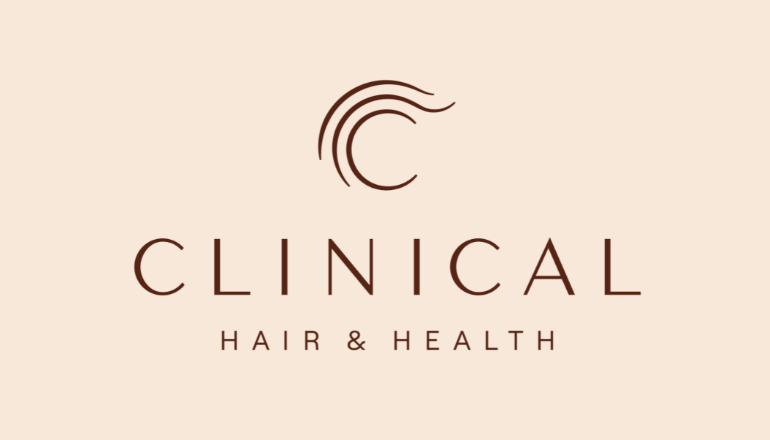 Formulář pro odstoupení od kupní smlouvy
1.1 Prodávající:CLINICAL s.r.o., se sídlem Praha 8 - Kobylisy, Na pěšinách 1879/42, PSČ 18200, IČ: 42937582, DIČ: CZ42937582, zapsané v obchodním rejstříku vedeném u Městského soudu v Praze, spisová značka C, vložka 189217, tel.:  +420 737 268 358, email:  office@clinicalhair.cz adresa pro doručování: CLINICAL s.r.o., Na Pěšinách 42, 182 00 Praha 8 1.2 Kupující:jméno a příjmení:adresa:tel.:e-mail:Oznamuji, že tímto odstupuji od kupní smlouvy ze dne ....................................................................na koupi zboží (uveďte název zakoupeného zboží) .................................................................................................................................................................................... ....................................................................................................................................................................................      ....................................................................................................................................................................................     ....................................................................................................................................................................................     
z objednávky č. ....................................................................................................................Kupní cenu a případně další plnění požaduji uhradit na bankovní účet číslo: ....................................................................................................................................................      V ................................. dne ............................Jméno, příjmení a podpis ................................................................................................